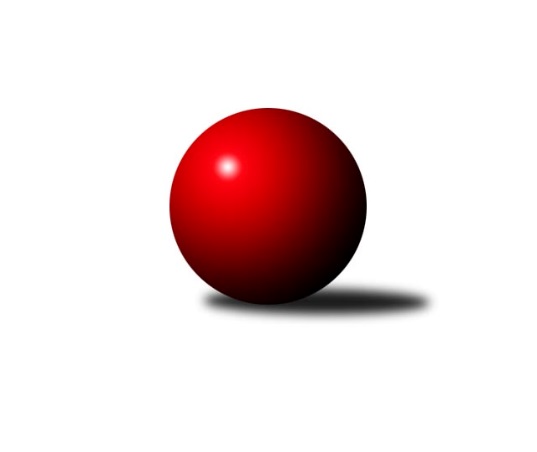 Č.8Ročník 2016/2017	12.11.2016Nejlepšího výkonu v tomto kole: 3335 dosáhlo družstvo: Kuželky Aš3.KLM A 2016/2017Výsledky 8. kolaSouhrnný přehled výsledků:TJ Slavoj Plzeň	- TJ Blatná	6:2	3190:3148	13.5:10.5	12.11.TJ Sokol Benešov 	- TJ Lokomotiva České Budějovice 	2:6	3186:3324	9.0:15.0	12.11.TJ VTŽ Chomutov	- CB Dobřany B	2:6	3045:3069	10.0:14.0	12.11.TJ Elektrárny Kadaň	- Vltavan Loučovice	7:1	3240:3110	17.0:7.0	12.11.SK Škoda VS Plzeň 	- Kuželky Aš	0:8	3157:3335	5.5:18.5	12.11.TJ Kovohutě Příbram 	- KK Karlovy Vary	6:2	3098:3048	14.0:10.0	12.11.Tabulka družstev:	1.	TJ Lokomotiva České Budějovice	8	8	0	0	51.0 : 13.0 	122.0 : 70.0 	 3252	16	2.	Vltavan Loučovice	8	6	0	2	44.0 : 20.0 	108.5 : 83.5 	 3137	12	3.	TJ Elektrárny Kadaň	8	6	0	2	41.0 : 23.0 	105.0 : 87.0 	 3164	12	4.	CB Dobřany B	8	6	0	2	40.0 : 24.0 	108.5 : 83.5 	 3150	12	5.	TJ Slavoj Plzeň	8	4	0	4	30.0 : 34.0 	87.5 : 104.5 	 3071	8	6.	Kuželky Aš	8	3	1	4	36.0 : 28.0 	103.5 : 88.5 	 3321	7	7.	TJ Blatná	8	2	3	3	29.0 : 35.0 	96.0 : 96.0 	 3121	7	8.	TJ Sokol Benešov	8	3	0	5	29.0 : 35.0 	97.0 : 95.0 	 3186	6	9.	SK Škoda VS Plzeň	8	2	1	5	19.0 : 45.0 	74.0 : 118.0 	 3116	5	10.	TJ Kovohutě Příbram	8	2	0	6	23.0 : 41.0 	92.5 : 99.5 	 3136	4	11.	KK Karlovy Vary	8	2	0	6	22.0 : 42.0 	77.0 : 115.0 	 3027	4	12.	TJ VTŽ Chomutov	8	1	1	6	20.0 : 44.0 	80.5 : 111.5 	 3078	3Podrobné výsledky kola:	 TJ Slavoj Plzeň	3190	6:2	3148	TJ Blatná	Josef Kreutzer	137 	 121 	 126 	134	518 	 2:2 	 532 	 146	133 	 123	130	Dan Lexa	Jan Pešek *1	120 	 126 	 128 	134	508 	 2:2 	 555 	 163	138 	 124	130	Vít Kobliha	Josef Hořejší	143 	 144 	 137 	121	545 	 2:2 	 507 	 122	113 	 140	132	Jan Kobliha *2	Jiří Opatrný	118 	 128 	 140 	132	518 	 3:1 	 504 	 115	140 	 119	130	Stanislav Kníže	Petr Harmáček	137 	 164 	 140 	132	573 	 2.5:1.5 	 528 	 141	136 	 119	132	Jiří Vaňata	Václav Hranáč	121 	 150 	 124 	133	528 	 2:2 	 522 	 132	128 	 130	132	Jiří Vokurkarozhodčí: střídání: *1 od 87. hodu Tomáš Soustružník, *2 od 61. hodu Josef MikešNejlepší výkon utkání: 573 - Petr Harmáček	 TJ Sokol Benešov 	3186	2:6	3324	TJ Lokomotiva České Budějovice 	Tomáš Svoboda	142 	 136 	 126 	125	529 	 3:1 	 540 	 137	134 	 146	123	Martin Voltr	Petr Červ	136 	 136 	 128 	135	535 	 1:3 	 547 	 144	147 	 119	137	Tomáš Reban	Lukáš Kočí *1	130 	 109 	 123 	123	485 	 0:4 	 578 	 134	152 	 142	150	Pavel Černý	Ivan Januš	136 	 151 	 150 	118	555 	 3:1 	 539 	 119	132 	 133	155	Jan Sýkora	Tomáš Čožík	142 	 130 	 123 	148	543 	 1:3 	 574 	 152	148 	 145	129	Jiří Reban	Miroslav Šostý	147 	 135 	 118 	139	539 	 1:3 	 546 	 124	136 	 144	142	Zdeněk Kamišrozhodčí: střídání: *1 od 61. hodu Jiří KočíNejlepší výkon utkání: 578 - Pavel Černý	 TJ VTŽ Chomutov	3045	2:6	3069	CB Dobřany B	Stanislav ml. Šmíd ml.	152 	 144 	 124 	128	548 	 4:0 	 453 	 110	125 	 106	112	Dominik Novotný	Karel Valeš	130 	 117 	 102 	124	473 	 1:3 	 514 	 127	137 	 123	127	Josef ml. Fišer ml.	Zbyněk Vytiska	148 	 131 	 130 	122	531 	 3:1 	 482 	 118	134 	 129	101	Josef st. Fišer	Ondřej Šmíd	136 	 116 	 113 	115	480 	 0:4 	 544 	 140	119 	 149	136	Martin Provazník	Stanislav Rada	111 	 116 	 135 	132	494 	 1:3 	 531 	 137	136 	 121	137	Jan Koubský	Robert st. Suchomel st.	139 	 129 	 111 	140	519 	 1:3 	 545 	 142	143 	 135	125	Michal Šnebergerrozhodčí: Nejlepší výkon utkání: 548 - Stanislav ml. Šmíd ml.	 TJ Elektrárny Kadaň	3240	7:1	3110	Vltavan Loučovice	Daniel Lukáš	139 	 140 	 136 	130	545 	 3:1 	 514 	 146	120 	 130	118	Robert Weis	Jan Hák	147 	 149 	 114 	141	551 	 3:1 	 536 	 145	128 	 144	119	Josef Gondek	Michal Hrdina	138 	 120 	 135 	142	535 	 3:1 	 529 	 137	146 	 125	121	Libor Dušek	Vladimír Šána	139 	 136 	 142 	144	561 	 3:1 	 517 	 110	148 	 136	123	Jan Smolena	Marcel Lukáš	126 	 121 	 135 	121	503 	 4:0 	 444 	 106	104 	 124	110	Martin Jirkal	Jaroslav Lefner	123 	 149 	 138 	135	545 	 1:3 	 570 	 148	127 	 156	139	Miroslav Pešadíkrozhodčí: Nejlepší výkon utkání: 570 - Miroslav Pešadík	 SK Škoda VS Plzeň 	3157	0:8	3335	Kuželky Aš	Milan Findejs	113 	 141 	 130 	131	515 	 0:4 	 589 	 146	149 	 156	138	Jaroslav Bulant	Milan Vicher	145 	 141 	 135 	128	549 	 1:3 	 565 	 160	114 	 143	148	Ota Maršát st.	Milan Vrabec	136 	 127 	 135 	135	533 	 1:3 	 565 	 147	155 	 121	142	Jaroslav Solín	Lukáš Jaroš	127 	 123 	 133 	126	509 	 1:3 	 527 	 140	130 	 123	134	Václav Pilař	Petr Sachunský	131 	 136 	 128 	114	509 	 1:3 	 541 	 149	139 	 126	127	Martin Hurta	Petr Svoboda	145 	 144 	 125 	128	542 	 1.5:2.5 	 548 	 131	144 	 138	135	Tomáš Viczmandirozhodčí: Nejlepší výkon utkání: 589 - Jaroslav Bulant	 TJ Kovohutě Příbram 	3098	6:2	3048	KK Karlovy Vary	Luboš Řezáč	123 	 131 	 115 	146	515 	 3:1 	 493 	 118	116 	 135	124	Pavel Boháč	Tomáš Číž	151 	 126 	 143 	107	527 	 2:2 	 491 	 107	109 	 149	126	Jiří Hojsák	David Hošek	103 	 148 	 133 	122	506 	 1:3 	 522 	 131	116 	 145	130	Lubomír Martinek	Josef Hůda	127 	 115 	 117 	128	487 	 1:3 	 537 	 128	156 	 127	126	Josef Ženíšek	Oldřich Hendl 	98 	 145 	 132 	144	519 	 3:1 	 527 	 133	142 	 118	134	Jaroslav Tejml	Jaroslav Roj	122 	 136 	 132 	154	544 	 4:0 	 478 	 111	123 	 130	114	Petr Čolákrozhodčí: Nejlepší výkon utkání: 544 - Jaroslav RojPořadí jednotlivců:	jméno hráče	družstvo	celkem	plné	dorážka	chyby	poměr kuž.	Maximum	1.	Tomáš Čožík 	TJ Sokol Benešov 	567.17	361.4	205.8	1.9	4/5	(641)	2.	Tomáš Viczmandi 	Kuželky Aš	561.50	373.3	188.2	7.4	4/4	(590)	3.	Ota Maršát  st.	Kuželky Aš	561.00	369.3	191.8	3.2	4/4	(576)	4.	Tomáš Reban 	TJ Lokomotiva České Budějovice 	556.30	369.6	186.7	3.7	5/5	(629)	5.	Martin Hurta 	Kuželky Aš	555.20	371.7	183.5	5.3	4/4	(574)	6.	Jaroslav Bulant 	Kuželky Aš	554.88	373.4	181.4	3.3	4/4	(589)	7.	Pavel Černý 	TJ Lokomotiva České Budějovice 	553.70	377.2	176.6	4.6	5/5	(586)	8.	Jaroslav Solín 	Kuželky Aš	551.33	376.7	174.7	4.8	3/4	(574)	9.	Miroslav Pešadík 	Vltavan Loučovice	550.05	364.6	185.5	2.6	4/4	(570)	10.	Zdeněk Kamiš 	TJ Lokomotiva České Budějovice 	549.15	375.7	173.5	5.8	5/5	(578)	11.	Oldřich Hendl  	TJ Kovohutě Příbram 	549.10	363.0	186.2	2.1	5/5	(568)	12.	Josef ml. Fišer  ml.	CB Dobřany B	548.88	365.8	183.1	4.3	4/4	(650)	13.	Ivan Januš 	TJ Sokol Benešov 	548.80	362.5	186.3	2.8	5/5	(569)	14.	Václav Pilař 	Kuželky Aš	546.58	363.9	182.7	6.9	4/4	(578)	15.	Vladimír Šána 	TJ Elektrárny Kadaň	543.56	362.8	180.8	2.9	6/6	(601)	16.	Josef Gondek 	Vltavan Loučovice	541.30	361.8	179.6	3.7	4/4	(568)	17.	Stanislav ml. Šmíd  ml.	TJ VTŽ Chomutov	540.22	353.9	186.3	3.7	6/6	(581)	18.	Martin Provazník 	CB Dobřany B	539.94	366.7	173.3	3.9	4/4	(617)	19.	Jan Koubský 	CB Dobřany B	538.80	368.6	170.2	6.1	4/4	(593)	20.	Martin Voltr 	TJ Lokomotiva České Budějovice 	538.65	362.3	176.4	4.3	5/5	(585)	21.	David Hošek 	TJ Kovohutě Příbram 	538.05	361.4	176.7	4.5	5/5	(581)	22.	Jaroslav Lefner 	TJ Elektrárny Kadaň	535.39	361.0	174.4	5.4	6/6	(597)	23.	Luboš Řezáč 	TJ Kovohutě Příbram 	535.33	370.9	164.4	4.6	4/5	(574)	24.	Milan Vicher 	SK Škoda VS Plzeň 	535.00	357.5	177.5	5.4	4/6	(591)	25.	Martin Vít 	SK Škoda VS Plzeň 	533.50	365.1	168.4	6.5	4/6	(561)	26.	Jiří Reban 	TJ Lokomotiva České Budějovice 	532.40	366.8	165.7	6.6	5/5	(574)	27.	Michal Hrdina 	TJ Elektrárny Kadaň	531.67	356.1	175.6	3.9	5/6	(567)	28.	Jiří Vokurka 	TJ Blatná	530.00	354.3	175.8	6.6	5/5	(555)	29.	Daniel Lukáš 	TJ Elektrárny Kadaň	529.13	356.4	172.7	5.0	5/6	(573)	30.	Jiří Vaňata 	TJ Blatná	528.93	356.6	172.3	4.6	5/5	(565)	31.	Michal Šneberger 	CB Dobřany B	528.69	361.9	166.8	6.8	4/4	(621)	32.	Miroslav Šostý 	TJ Sokol Benešov 	528.25	351.0	177.3	6.3	4/5	(544)	33.	Karel Valeš 	TJ VTŽ Chomutov	527.94	356.2	171.8	5.9	6/6	(583)	34.	Petr Harmáček 	TJ Slavoj Plzeň	525.85	351.7	174.2	5.1	5/5	(573)	35.	Josef Hořejší 	TJ Slavoj Plzeň	525.35	350.7	174.7	5.1	5/5	(565)	36.	Jaroslav Tejml 	KK Karlovy Vary	523.25	352.5	170.8	5.7	4/5	(564)	37.	Stanislav Kníže 	TJ Blatná	522.75	348.7	174.1	6.1	4/5	(578)	38.	Tomáš Svoboda 	TJ Sokol Benešov 	522.60	359.9	162.7	5.8	5/5	(556)	39.	Milan Findejs 	SK Škoda VS Plzeň 	522.13	360.1	162.1	6.9	5/6	(564)	40.	Jan Smolena 	Vltavan Loučovice	521.75	370.3	151.4	9.8	4/4	(553)	41.	Petr Svoboda 	SK Škoda VS Plzeň 	521.67	354.3	167.4	4.1	5/6	(556)	42.	Jan Hák 	TJ Elektrárny Kadaň	521.67	356.2	165.5	5.3	6/6	(566)	43.	Dan Lexa 	TJ Blatná	520.60	355.5	165.2	8.0	5/5	(592)	44.	Libor Dušek 	Vltavan Loučovice	518.75	353.1	165.7	6.1	4/4	(546)	45.	Marcel Lukáš 	TJ Elektrárny Kadaň	518.50	352.7	165.8	6.6	6/6	(546)	46.	Milan Vrabec 	SK Škoda VS Plzeň 	517.67	358.1	159.5	7.3	5/6	(555)	47.	Jan Sýkora 	TJ Lokomotiva České Budějovice 	516.56	343.5	173.1	5.7	4/5	(539)	48.	Vít Kobliha 	TJ Blatná	515.83	352.1	163.8	8.5	4/5	(555)	49.	Jiří Opatrný 	TJ Slavoj Plzeň	515.80	344.4	171.5	5.9	5/5	(604)	50.	Petr Sachunský 	SK Škoda VS Plzeň 	515.67	349.9	165.8	6.3	6/6	(547)	51.	Tomáš Číž 	TJ Kovohutě Příbram 	511.06	351.3	159.8	4.6	4/5	(535)	52.	Robert Weis 	Vltavan Loučovice	510.50	352.8	157.8	8.7	4/4	(535)	53.	Josef Kreutzer 	TJ Slavoj Plzeň	510.10	351.2	159.0	9.1	5/5	(575)	54.	Josef Ženíšek 	KK Karlovy Vary	510.00	359.1	150.9	8.8	5/5	(537)	55.	Stanislav Rada 	TJ VTŽ Chomutov	508.78	347.0	161.8	6.3	6/6	(527)	56.	Josef st. Fišer 	CB Dobřany B	508.50	348.4	160.1	8.4	4/4	(595)	57.	Lubomír Martinek 	KK Karlovy Vary	507.45	346.1	161.4	4.7	5/5	(522)	58.	Lukáš Jaroš 	SK Škoda VS Plzeň 	506.67	342.9	163.7	7.1	5/6	(543)	59.	Robert st. Suchomel  st.	TJ VTŽ Chomutov	506.17	348.8	157.3	7.5	6/6	(519)	60.	Petr Čolák 	KK Karlovy Vary	504.47	341.7	162.8	5.0	5/5	(542)	61.	Dušan Dvořák 	TJ Sokol Benešov 	503.00	352.6	150.4	11.0	5/5	(533)	62.	Michal Müller 	TJ Slavoj Plzeň	502.50	340.0	162.5	8.3	4/5	(541)	63.	Pavel Boháč 	KK Karlovy Vary	500.65	342.9	157.8	5.2	5/5	(529)	64.	Ondřej Šmíd 	TJ VTŽ Chomutov	498.89	340.8	158.1	7.2	6/6	(540)	65.	Zbyněk Vytiska 	TJ VTŽ Chomutov	497.72	346.1	151.7	6.3	6/6	(531)	66.	Václav Hranáč 	TJ Slavoj Plzeň	494.60	341.8	152.9	8.3	5/5	(549)	67.	Martin Jirkal 	Vltavan Loučovice	464.33	332.3	132.0	15.0	3/4	(499)		Radek Kneř 	CB Dobřany B	593.00	373.0	220.0	3.0	1/4	(593)		Jaroslav Roj 	TJ Kovohutě Příbram 	564.00	376.4	187.6	1.6	3/5	(595)		Vladimír Matějka 	TJ Sokol Benešov 	557.50	362.5	195.0	1.0	2/5	(579)		Petr Červ 	TJ Sokol Benešov 	551.88	379.1	172.8	5.4	2/5	(568)		Evžen Cígl 	TJ Blatná	536.50	356.8	179.7	1.8	3/5	(551)		Jan Vank 	KK Karlovy Vary	534.00	340.0	194.0	6.0	1/5	(534)		Karel Sviták 	CB Dobřany B	530.33	366.3	164.0	11.0	1/4	(550)		Václav Mašek 	Kuželky Aš	527.17	360.7	166.5	6.0	2/4	(541)		Radek Šlouf 	Vltavan Loučovice	520.50	351.9	168.6	3.2	2/4	(543)		Jaroslav Franěk 	TJ Sokol Benešov 	517.00	329.0	188.0	5.0	1/5	(517)		Petr Kříž 	TJ Kovohutě Příbram 	517.00	352.0	165.0	6.0	1/5	(517)		Lukáš Kočí 	TJ Sokol Benešov 	516.78	348.8	168.0	5.2	3/5	(583)		Jakub Harmáček 	TJ Slavoj Plzeň	514.00	352.3	161.8	8.0	2/5	(544)		Milan Bek 	CB Dobřany B	513.25	355.0	158.3	5.8	2/4	(565)		Josef Hůda 	TJ Kovohutě Příbram 	510.83	343.3	167.5	5.5	3/5	(531)		Ladislav Filek 	SK Škoda VS Plzeň 	509.00	337.0	172.0	5.0	1/6	(509)		Jan Kobliha 	TJ Blatná	508.56	351.0	157.6	6.4	3/5	(534)		Jiří Hojsák 	KK Karlovy Vary	508.25	349.5	158.8	6.8	2/5	(534)		Martin Trakal 	KK Karlovy Vary	503.78	351.0	152.8	8.4	3/5	(524)		Ondřej Musil 	CB Dobřany B	503.00	346.0	157.0	10.0	1/4	(503)		Miloš Rozhoň 	TJ Blatná	501.00	348.0	153.0	5.0	1/5	(501)		Zdeněk Lukáš 	TJ Kovohutě Příbram 	496.00	359.0	137.0	10.0	1/5	(496)		Dominik Novotný 	CB Dobřany B	489.67	340.3	149.3	7.5	2/4	(539)		Vítězslav Vodehnal 	KK Karlovy Vary	489.00	337.0	152.0	5.0	1/5	(489)		Václav Šefl 	TJ Kovohutě Příbram 	487.00	345.0	142.0	10.7	3/5	(520)		Filip Prokeš 	TJ VTŽ Chomutov	484.00	332.0	152.0	11.0	1/6	(484)		Jan Ambra 	TJ Elektrárny Kadaň	473.00	316.0	157.0	7.0	1/6	(473)		Libor Kupka 	KK Karlovy Vary	459.67	335.3	124.3	14.3	3/5	(466)Sportovně technické informace:Starty náhradníků:registrační číslo	jméno a příjmení 	datum startu 	družstvo	číslo startu20173	Martin Provazník	12.11.2016	CB Dobřany B	7x3575	Josef Fišer	12.11.2016	CB Dobřany B	7x9690	Josef Fišer ml.	12.11.2016	CB Dobřany B	7x22225	Dominik Novotný	12.11.2016	CB Dobřany B	4x16241	Jan Koubský	12.11.2016	CB Dobřany B	8x3681	Jiří Hojsák	12.11.2016	KK Karlovy Vary	3x19625	Jan Kobliha	12.11.2016	TJ Blatná	7x22198	Michal Šneberger	12.11.2016	CB Dobřany B	7x13883	Petr Čolák	12.11.2016	KK Karlovy Vary	7x3702	Lubomír Martinek	12.11.2016	KK Karlovy Vary	8x14561	Pavel Boháč	12.11.2016	KK Karlovy Vary	8x4729	Josef Ženíšek	12.11.2016	KK Karlovy Vary	6x13092	Jaroslav Tejml	12.11.2016	KK Karlovy Vary	6x
Hráči dopsaní na soupisku:registrační číslo	jméno a příjmení 	datum startu 	družstvo	Program dalšího kola:9. kolo19.11.2016	so	10:00	TJ Blatná - KK Karlovy Vary	19.11.2016	so	10:00	TJ Lokomotiva České Budějovice  - TJ VTŽ Chomutov	19.11.2016	so	10:00	TJ Slavoj Plzeň - TJ Sokol Benešov 	19.11.2016	so	11:00	CB Dobřany B - TJ Elektrárny Kadaň	19.11.2016	so	14:00	Kuželky Aš - TJ Kovohutě Příbram 	19.11.2016	so	14:00	Vltavan Loučovice - SK Škoda VS Plzeň 	Nejlepší šestka kola - absolutněNejlepší šestka kola - absolutněNejlepší šestka kola - absolutněNejlepší šestka kola - absolutněNejlepší šestka kola - dle průměru kuželenNejlepší šestka kola - dle průměru kuželenNejlepší šestka kola - dle průměru kuželenNejlepší šestka kola - dle průměru kuželenNejlepší šestka kola - dle průměru kuželenPočetJménoNázev týmuVýkonPočetJménoNázev týmuPrůměr (%)Výkon1xJaroslav BulantAš5891xJaroslav BulantAš109.345892xPavel ČernýLok. Č.B. 5782xPavel ČernýLok. Č.B. 106.935781xJiří RebanLok. Č.B. 5743xStanislav ml. Šmíd ml.Chomutov106.535481xPetr HarmáčekSlavoj Plzeň5731xJiří RebanLok. Č.B. 106.195741xMiroslav PešadíkLoučovice5702xMichal ŠnebergerDobřany  B105.955451xOta Maršát st.Aš5654xMiroslav PešadíkLoučovice105.88570